ErrataThesis title: Fiber numerical aperture characterization for the single fiber reflectance techniqueThesis author: G.B. LoozenPage 25:Figure 14 needs to be: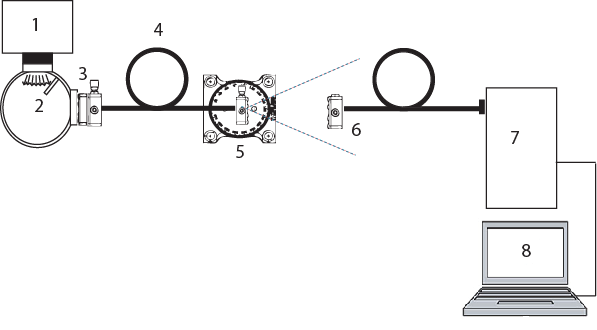 